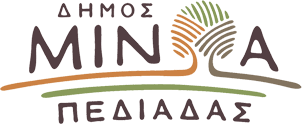 Αρκαλοχώρι, 21/02/2024Προς: ΜΜΕΔΕΛΤΙΟ ΤΥΠΟΥΣυνέντευξη Τύπου για τη διεξαγωγή του Final Four του Κυπέλλου ΕΠΣΗ στο Δήμο Μινώα ΠεδιάδαςTην Πέμπτη 22 Φεβρουαρίου 2024, κατά τη διάρκεια Συνέντευξης Τύπου που θα δοθεί στις 14:00 το μεσημέρι, στο Δημοτικό Κατάστημα Αρκαλοχωρίου, θα γίνουν οι επίσημες ανακοινώσεις, σχετικά με τη διεξαγωγή του 3ου Final Four του Κυπέλλου ΕΠΣΗ στο Δήμο Μινώα Πεδιάδας.Στη Συνέντευξη Τύπου θα είναι παρόντες, το Δ.Σ της ΕΠΣΗ και η Επιτροπή Κυπέλλου του 3ου Final Four, ο Δήμαρχος Μινώα Πεδιάδας Βασίλης Κεγκέρογλου, στελέχη της Δημοτικής Αρχής, αθλητικοί φορείς και τοπικές ομάδες του Δήμου.Παρακαλούνται οι εκπρόσωποι των ΜΜΕ όπως καλύψουν δημοσιογραφικά τη Συνέντευξη Τύπου.